Gdzie kupić regały metalowe sklepowe?Z naszego artykułu dowiesz się gdzie warto kupić regały metalowe sklepowe. Jeśli taka tematyka Cie interesuje, zachęcamy do lektury.Sklepowe wyposażenie wnętrzaNiezbędnym wyposażeniem każdego sklepu stacjonarnego, bez znaczenia jakie produkty będą oferowane w tej przestrzeni, są oczywiście meble oraz urządzenia związane z obsługą kasy fiskalnej czy też terminala. Niemniej jednak skupiając się na samej aranżacji wnętrza musimy wybrać odpowiedniej wielkości regały metalowe sklepowe, bądź też takie wykonane z drewna, w zależności od tego jakie wnętrze chcemy zaaranżować. Pamiętajmy także o dodatkach oraz zachowaniu spójności kolorystycznej, by miejsce zachęcało swoim widokiem. Nie bez znaczenia będą również manekiny czy stoły ekspozycyjny - w branży odzieżowej oczywiście.Regały metalowe sklepowe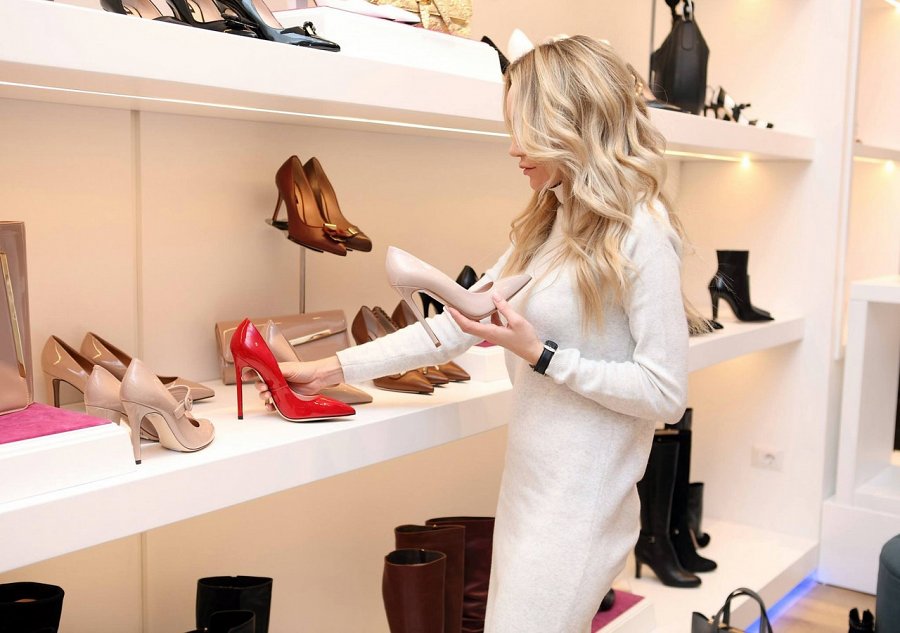 Szeroki wybór regałów metalowych sklepowych znajdziemy w ofercie producenta Rem - met, który zajmuje się produkcją dedykowanych mebli. W ofercie polskiego producenta mebli Reg - Met znajdziemy nie tylko meble sklepowe ale także socjalne, biurowe oraz medyczne, warsztatowe a także magazynowe. Dodatkowo firma oferuje rówież specjalistyczne szafki do przechowywania wartościowych dokumentów. Szukasz rozwiązania do małych lub ogromnych przestrzeni sklepów? Regały metalowe sklepowe zaprojektowane z dbałością o szczegóły oraz jakość materiałów z pewnością spełnią Twoje oczekiwania oraz odpowiednie wyeksponują proponowane przez dany sklep towary.